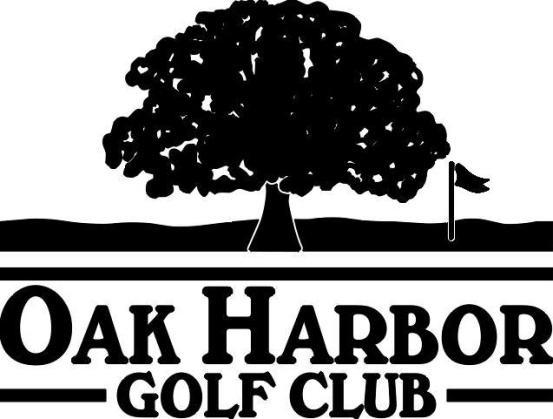 2018 JUNIOR GOLF PROGRAMSJunior Golf Camp – We will be holding an instructional camp all kids 7 & up June 11-13.  Participants will be exposed to the fundamentals, etiquette, and rules of golf.  It is our goal for all our beginning students to be able to play a round of golf in timely manner, and for our returning students to improve their ball striking & short game skills, along with the mental side of the game. Participants will divided by age and skill level.  Instruction will be led by PGA Professional Chuck Benes. Cost - $100/studentPGA Junior League -  We will be forming a PGA Junior League team this summer for all children 13 & under.  We will play other teams from area golf courses in a two-person scramble format. It is for golfers of all abilities. During the season we will have a minimum of 6 practice sessions along with the matches.  Visit www.pgajrleague.com for more information and to register. The cost for all the matches, practices, 2 jerseys and more is only $200.  Players that attend the junior gof camp will get a $100 credit.  Scholarships are available for any players that are in need of financial assistance. This is an up and coming program all over the country where teams advance on a sectional, regional and national level.The First Tee of Lake Erie -  Oak Harbor Golf Club was the original home facility for The First Tee in our area. The First Tee is a youth development program that uses golf to teach valuable life skills and instill important core values in each of its participants. It is open to ages 7 and up. First time participants enter at the Player Level and are normally there for two years before they advance to Par, Birdie, and Eagle Levels. This year Player will be taught by Program Director Mike Prothe on Friday Nights.  Chuck Benes will teach the Par, Birdie & Eagle Levels on Friday Mornings.  The program dates are June 1 – July 27, with no class on July 6th.   For more information and to register go the thefirstteelakeerie.org. The cost is $100, with discounts for families with multiple players.  Scholarships are available for those in need of assistance.